Benchmark Number12.01StandardDescribe and demonstrate characteristics and procedures of patrolBenchmarkState main duties and responsibilities of patrol officersAlso AssessesN/A(K)nowledge, (P)erformance, or (B)oth(K)nowledgeItem TypesMultiple ChoiceIdeal Cognitive Complexity Low, MediumBenchmark ClarificationsStudents will be able to state main duties and responsibilities of patrol officers.Content LimitsQuestions should be limited to the duties and responsibilities of only patrol officers.Stimulus AttributeNone SpecifiedResponse AttributesNone SpecifiedSample ItemWhich of the following is not included in the basic preventative patrol methods utilized by an officer?regular patrol patternsfrequent checks of suspicious personsmaintenance of visibility and personal contactfrequent checks and contacts with business premisesANSWER: ABenchmark Number12.02StandardDescribe and demonstrate characteristics and procedures of patrolBenchmarkIdentify different patrol types and zones and evaluate the advantages and disadvantages of eachAlso Assesses12.09(K)nowledge, (P)erformance, or (B)oth(K)nowledgeItem TypesMultiple Choice, Short ResponseIdeal Cognitive Complexity Low, Medium, HighBenchmark ClarificationsStudents will be able to identify different patrol types and zones and evaluate the advantages and disadvantages of each.Content LimitsAdvantages and disadvantages should be limited to the different patrol types and zones only.Stimulus AttributeQuestions could include images, maps, or scenariosResponse AttributesNone SpecifiedSample ItemWhy do officers patrol?To prevent crime by reducing opportunity.To preserve peace with presence and proper action.To suppress crime with timely response to crimes in progress. To regulate criminal conduct by obtaining and maintaining good officer-citizen relationships. ANSWER: DBenchmark Number12.05StandardDescribe and demonstrate characteristics and procedures of patrolBenchmarkAnalyze current trends in community-oriented policing.Also AssessesN/A(K)nowledge, (P)erformance, or (B)oth(K)nowledgeItem TypesMultiple ChoiceIdeal Cognitive Complexity Low, MediumBenchmark ClarificationsStudents will be able to analyze current trends in community-oriented policing.Content LimitsQuestions should be limited to trends in community-oriented policing only.Stimulus AttributeQuestions could include images, charts, scenarios, or excerpts from primary source documents.Response AttributesNone SpecifiedSample ItemWhich is not an example of community-oriented policing in action?offering youth educationcreating a neighborhood watch programproviding information to people in needcoordinating community outreach effortsANSWER: BBenchmark Number12.06StandardDescribe and demonstrate characteristics and procedures of patrolBenchmarkDefine COMPSTAT as it relates to Community PolicingAlso AssessesN/A(K)nowledge, (P)erformance, or (B)oth(K)nowledgeItem TypesMultiple ChoiceIdeal Cognitive Complexity LowBenchmark ClarificationsStudents will be able to define COMPSTAT as it relates to Community Policing.Content LimitsQuestions should be limited to COMPSTAT in relation to community policing.Stimulus AttributeQuestions could include scenarios or excerpts from primary source documents.Response AttributesNone SpecifiedSample ItemIn which city was the COMPSTAT process introduced? BostonChicagoPhiladelphiaNew York ANSWER: DBenchmark Number12.07StandardDescribe and demonstrate characteristics and procedures of patrolBenchmarkIdentify and describe procedures for dealing with domestic violence, including abuse and neglectAlso AssessesN/A(K)nowledge, (P)erformance, or (B)oth(K)nowledgeItem TypesMultiple Choice, Short ResponseIdeal Cognitive Complexity Low, Medium, HighBenchmark ClarificationsStudents will be able to identify and describe procedures for dealing with domestic violence, including abuse and neglect.Content LimitsNone SpecifiedStimulus AttributeQuestions could include images, scenarios, or excerpts from primary sources documents.Response AttributesNone SpecifiedSample ItemWhich of the following types of relationships would not qualify for protection under the domestic violence laws?dating teensa former spousesame sex partners persons related by marriageANSWER: ABenchmark Number12.08StandardDescribe and demonstrate characteristics and procedures of patrolBenchmarkDescribe procedures for identifying, handling, and referring people who exhibit signs of mental illnessAlso AssessesN/A(K)nowledge, (P)erformance, or (B)oth(K)nowledgeItem TypesMultiple ChoiceIdeal Cognitive Complexity MediumBenchmark ClarificationsStudents will be able to describe procedures for identifying, handling, and referring people who exhibit signs of mental illness.Content LimitsQuestions should be limited to how a patrol officer would identify, handle, and refer people who exhibit signs of mental illness.Stimulus AttributeQuestions could include scenarios or excerpts from primary source documents.Response AttributesNone SpecifiedSample ItemWhat is the name of the legal procedure that provides protection for people that are in danger of hurting themselves or others?Baker ActMarchman ActRestraining OrderWitness ProtectionANSWER: ABenchmark Number12.13StandardDescribe and demonstrate characteristics and procedures of patrolBenchmarkDescribe interview tactics with cooperative and uncooperative witnessesAlso AssessesN/A(K)nowledge, (P)erformance, or (B)oth(K)nowledgeItem TypesMultiple ChoiceIdeal Cognitive Complexity MediumBenchmark ClarificationsStudents will be able to describe interview tactics with cooperative and uncooperative witnesses.Content LimitsNone SpecifiedStimulus AttributeQuestions could include scenarios or excerpts from primary source documents.Response AttributesNone SpecifiedSample ItemWhich of the following is not a strategy that can be used to draw out a “quiet” interviewee?negate one small issue at a timesuggest that they write out their thoughtsencourage them to provide a narrative response make sure the physical environment is comfortableANSWER: CBenchmark Number13.01StandardDescribe crime prevention programs and demonstrate their development and implementationBenchmarkIdentify community crime prevention programsAlso AssessesN/A(K)nowledge, (P)erformance, or (B)oth(K)nowledgeItem TypesMultiple ChoiceIdeal Cognitive Complexity Low, MediumBenchmark ClarificationsStudents will be able to identify community crime prevention programs.Content LimitsQuestions should be limited to widely known crime prevention programs and not smaller, local programs that some students would not know about.Stimulus AttributeQuestions could include images, scenarios, or excerpts from primary sources documents.Response AttributesNone SpecifiedSample ItemWhich of the following is not an example of a community crime prevention program that targets youth?Drug Abuse Resistance Education (D.A.R.E)Explorer ProgramPolice Athletic League (PAL)Project Lifesaver ANSWER: DBenchmark Number13.03StandardDescribe crime prevention programs and demonstrate their development and implementationBenchmarkIdentify the concepts involved with Crime Prevention Through Environmental Design (CPTED)Also AssessesN/A(K)nowledge, (P)erformance, or (B)oth(K)nowledgeItem TypesMultiple ChoiceIdeal Cognitive Complexity LowBenchmark ClarificationsStudents will be able to identify the concepts involved with Crime Prevention Through Environmental Design (CPTED).Content LimitsQuestions should be limited to the implementation of CPTED as a way to deter crime.Stimulus AttributeQuestions could include images, scenarios, or excerpts from primary source documents.Response AttributesNone SpecifiedSample ItemAccording to the crime prevention through environmental design (CPTED) approach, which would not be part of a natural surveillance technique? leaving window shades openplacing windows to overlook sidewalks and parking lotsdesigning streets to increase pedestrian and bicycle trafficusing the tallest, most sight-limiting fence appropriate for the situation ANSWER: DBenchmark Number14.01StandardPrepare written reportsBenchmarkIdentify the who-what-when-where-why-how elements of a reportAlso AssessesN/A(K)nowledge, (P)erformance, or (B)oth(K)nowledgeItem TypesMultiple ChoiceIdeal Cognitive Complexity LowBenchmark ClarificationsStudents will be able to identify the who-what-when-where-why-how elements of a report.Content LimitsNone SpecifiedStimulus AttributeNone SpecifiedResponse AttributesNone SpecifiedSample ItemWhich of the following should not be done when providing the WHO element of a report?identify the source of information and statementsuse the initial of their first name followed by their last name exclude information that supports the individual or business being investigatedtype the name in capital letters to assist staff in removing names to fulfill public disclosure of records requestsANSWER: CBenchmark Number14.05StandardPrepare written reportsBenchmarkDefine and write a probable-cause affidavitAlso AssessesN/A(K)nowledge, (P)erformance, or (B)oth(K)nowledgeItem TypesMultiple Choice, Short ResponseIdeal Cognitive Complexity Medium, HighBenchmark ClarificationsStudents will be able to define and write a probable-cause affidavit.Content LimitsNone SpecifiedStimulus AttributeQuestions could include scenarios or excerpts from primary source documents.Response AttributesNone SpecifiedSample ItemWhich is the best definition of a probable cause affidavit?A document that requires its recipient to appear in court as a witness.An official written statement formally charging someone with a crime. A sworn statement that outlines the justification for why an arrest made during a crime-in-progress was based on solid evidence that the person in custody is the person who is likely to have committed the crime.A court order issued by a magistrate, judge, or Supreme Court official that authorizes law enforcement officers to conduct a search of a person, location, or vehicle for evidence of a crime and to confiscate evidence if it is found.ANSWER: CBenchmark Number15.02StandardDescribe and demonstrate traffic control proceduresBenchmarkList the qualifications of a traffic control officer (TCO)Also Assesses15.01(K)nowledge, (P)erformance, or (B)oth(K)nowledgeItem TypesMultiple ChoiceIdeal Cognitive Complexity Low, MediumBenchmark ClarificationsStudents will be able to list the qualifications of a traffic control officer (TCO).Content LimitsQuestions should be limited to the qualifications of a traffic control officer (TCO) only.Stimulus AttributeNone SpecifiedResponse AttributesNone SpecifiedSample ItemWhich of the following are not qualifications of a traffic control officer (TCO)?B.A. in Criminal Justice basic state certificationCPR and Emergency Care certificationduty weapon qualificationANSWER: ABenchmark Number15.03StandardDescribe and demonstrate traffic control proceduresBenchmarkExplain the responsibilities of a traffic control officerAlso AssessesN/A(K)nowledge, (P)erformance, or (B)oth(K)nowledgeItem TypesMultiple ChoiceIdeal Cognitive Complexity MediumBenchmark ClarificationsStudents will be able to explain the responsibilities of a traffic control officer.Content LimitsQuestions should be limited to the responsibilities of a traffic control officer only.Stimulus AttributeNone SpecifiedResponse AttributesNone SpecifiedSample ItemWhich of the following is not a responsibility of a traffic control officer (TCO)?Patrols adjacent housing complexes.Performs routine clerical tasks such as writing investigation reports.Acts as first responder for medical, first aid, CPR and hurricane relief.Responsible for traffic control and enforcement of federal and state laws.ANSWER: ABenchmark Number16.01StandardDescribe and demonstrate parking enforcement proceduresBenchmarkDefine the importance of understanding Florida State Statutes, violations, and enforcement concerns surrounding the Parking Enforcement Specialist positionAlso Assesses16.02(K)nowledge, (P)erformance, or (B)oth(K)nowledgeItem TypesMultiple ChoiceIdeal Cognitive Complexity Medium, HighBenchmark ClarificationsStudents will be able to define the importance of understanding Florida State Statutes, violations, and enforcement concerns surrounding the Parking Enforcement Specialist position.Content LimitsNone SpecifiedStimulus AttributeQuestions could include scenarios or excerpts from primary source documents.Response AttributesNone SpecifiedSample ItemAccording to Florida State Statue 943.13, which of the following qualifications would not be necessary for employment as a parking specialist officer?have a good moral characterhave been convicted of any felonyhave passed a physical examinationhave documentation of fingerprints on file ANSWER: BBenchmark Number16.04StandardDescribe and demonstrate parking enforcement proceduresBenchmarkList the qualifications and limitations of a Parking Enforcement SpecialistAlso Assesses16.03(K)nowledge, (P)erformance, or (B)oth(K)nowledgeItem TypesMultiple ChoiceIdeal Cognitive Complexity MediumBenchmark ClarificationsStudents will be able to list the qualifications and limitations of a Parking Enforcement Specialist.Content LimitsQuestions should be limited to the qualifications and limitations of a Parking Enforcement Specialist.Stimulus AttributeNone SpecifiedResponse AttributesNone SpecifiedSample ItemWhich is not a requirement to be a Parking Enforcement Specialist in the state of Florida?Have graduated from a standard high school or possess a G.E.D. from a recognized issuing agency.Possess or be able to obtain a State of Florida Driver's license and have an acceptable driving record.Have graduated from an accredited institution with a BA or higher in law enforcement or criminal justice.Successfully complete a Parking Enforcement Specialist Program and receive a State of Florida certification to write and issue tickets. ANSWER: CBenchmark Number17.01StandardDescribe the use-of-force guidelines as it applies to Federal, State, and local laws and physical proficiency skillsBenchmarkDescribe the totality of circumstances as it relates to: A. Subject resistance; B. Situational Factors; C. Justification; D. Officer ResponseAlso AssessesN/A(K)nowledge, (P)erformance, or (B)oth(K)nowledgeItem TypesMultiple ChoiceIdeal Cognitive Complexity MediumBenchmark ClarificationsStudents will be able to describe the totality of circumstances as it relates to: A. Subject resistance; B. Situational Factors; C. Justification; D. Officer Response.Content LimitsNone SpecifiedStimulus AttributeQuestions could include scenarios or excerpts from primary source documents.Response AttributesNone SpecifiedSample ItemWhich is the best term to define when a subject is making attacking movements toward an officer that may cause injury but are not likely to cause death or great bodily harm to the officer or others?Active ResistanceAggressive ResistanceComplianceDe-escalationANSWER: BBenchmark Number17.02StandardDescribe the use-of-force guidelines as it applies to Federal, State, and local laws and physical proficiency skillsBenchmarkDescribe legal issues pertaining to objective reasonableness as it pertains to the use of force that include Tennessee v. Garner and Graham v. Conner casesAlso AssessesN/A(K)nowledge, (P)erformance, or (B)oth(K)nowledgeItem TypesMultiple ChoiceIdeal Cognitive Complexity MediumBenchmark ClarificationsStudents will be able to describe legal issues pertaining to objective reasonableness as it pertains to the use of force that include Tennessee v. Garner and Graham v. Conner cases.Content LimitsQuestions should be limited to the use-of-force law.Stimulus AttributeQuestions could include scenarios or excerpts from primary source documents.Response AttributesNone SpecifiedSample ItemWhich amendment covers the objective reasonableness standard?First AmendmentSecond AmendmentThird AmendmentFourth AmendmentANSWER: DBenchmark Number17.07StandardDescribe the use-of-force guidelines as it applies to Federal, State, and local laws and physical proficiency skillsBenchmarkDescribe the four elements of arrestAlso AssessesN/A(K)nowledge, (P)erformance, or (B)oth(K)nowledgeItem TypesMultiple ChoiceIdeal Cognitive Complexity Low, MediumBenchmark ClarificationsStudents will be able to describe the four elements of arrest.Content LimitsNone SpecifiedStimulus AttributeQuestions could include scenarios or excerpts from primary source documents.Response AttributesNone SpecifiedSample ItemWhich is not one of the four elements of an arrest?authority to arrestintent to arrestresisting arrestsubjection to the arrestANSWER: CBenchmark Number18.01StandardDemonstrate safety precautions, first aid, and cardiopulmonary resuscitation (CPR)BenchmarkIdentify the four classes of fires and the extinguishing agents for eachAlso AssessesN/A(K)nowledge, (P)erformance, or (B)oth(K)nowledgeItem TypesMultiple ChoiceIdeal Cognitive Complexity Low, MediumBenchmark ClarificationsStudents will be able to identify the four classes of fires and the extinguishing agents for each.Content LimitsNone SpecifiedStimulus AttributeQuestions could include images, scenarios, or excerpts from primary sources documents.Response AttributesNone SpecifiedSample ItemWhich is the best description of a Class A fire?Fires that involve electricity. Fires that involve flammable liquids, gases, oil, paint, and greases. Fires that involve combustible metals such as magnesium or sodium.Fires that involve ordinary combustible materials such as wood, paper or cloth.ANSWER: DBenchmark Number19.01StandardDescribe procedures to prevent the transmission of sexually transmitted diseases, including AIDS and blood-borne pathogensBenchmarkDistinguish between fact and fallacy about the transmission and treatment of diseases caused by blood-borne pathogensAlso AssessesN/A(K)nowledge, (P)erformance, or (B)oth(K)nowledgeItem TypesMultiple ChoiceIdeal Cognitive Complexity Low, MediumBenchmark ClarificationsStudents will be able to distinguish between fact and fallacy about the transmission and treatment of diseases caused by blood-borne pathogens.Content LimitsNone SpecifiedStimulus AttributeNone SpecifiedResponse AttributesNone SpecifiedSample ItemThere are four conditions that must be met for blood-borne pathogens to transmit. Which is not one of those conditions?A pathogen is present.A person is susceptible to the pathogen.The pathogen passes through the correct entry site.A person engages in bodily contact with someone carrying a blood-borne pathogen.ANSWER: D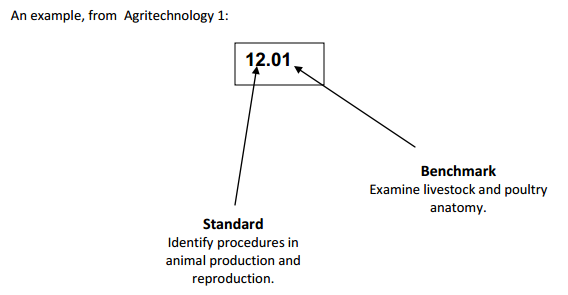 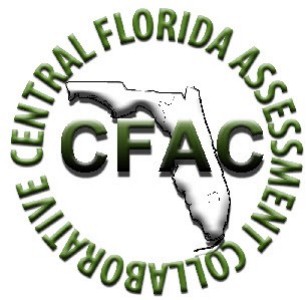 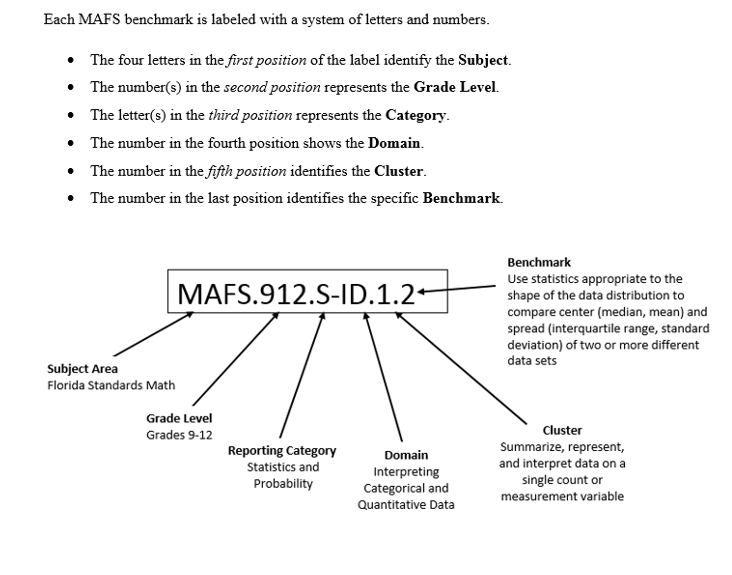 